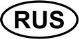 Замок электронный сейфовый PS310/E01, PS310/ES01, PS310/E02	КРАТКОЕ РУКОВОДСТВОЗАМОК ЭЛЕКТРОННЫЙ СЕЙФОВЫЙ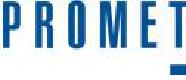 PS310/E01, PS310/ES01, PS310/E02 КРАТКОЕ РУКОВОДСТВООсновные компоненты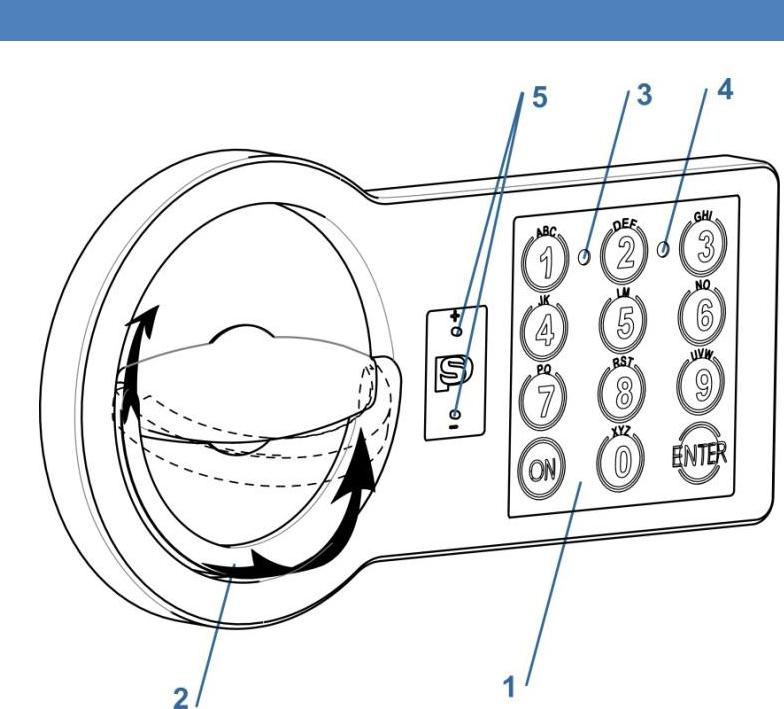 Рис. 1.11 – Клавиатура замка2 – Складная поворотная рукоятка3 – Световой индикатор Зеленый [G]4 – Световой индикатор Красный [R]5 – Разъем резервного питанияОпределения2.1	Мастер код [PIN1]Произвольная последовательность цифр минимум 6, максимум 8 знаков. Предназначен для управления настройками и для открытия замка.Перед началом эксплуатации замка замените заводское значение Мастер кода (см. п.п.4.1). Предпримите все необходимые меры для надёжного сохранения нового Мастер кода втайне от посторонних лиц.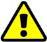 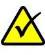 Заводское значение Мастер кода:1–2–3–4–5–62.2	Код пользователя [PIN2]Произвольная последовательность цифр минимум 6, максимум 8 знаков. Используется по необходимости, предназначен для открытия замка вторым пользователем с ограниченным правом на изменение Мастер кода и прочих настроек.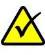 При	поставке	с	завода	код	пользователя	впамяти замка отсутствует. Для его программирования см. п.п.4.2.2.3	Сигналы звуковые, световые[ G]1 Одиночный короткий звуковой сигнал и одна вспышка зеленого индикатора (3) является подтверждением нажатия кнопки клавиатуры.[ G]2 Двойной короткий звуковой сигнал и двойная вспышка зеленого индикатора (3) является подтверждением успешно выполненного действия.[  R]-- Один продолжительный звуковой сигналодновременным  свечением  красного  индикатора(4) является сообщением об ошибочных действиях пользователя.[ R]5 Серия из пяти коротких звуковых сигналов и вспышек красного цвета (4) является сообщением о разряженной батарее питания замка. Батарею питания в таком случае необходимо заменить. Инструкции по замене см. п.п.7.1.Основные функции3.1	Открыть замокНажмите на клавиатуре (1) следующее:3.1.1	Открыть новый замок[ON][1][2][3][4][5][6][Enter]3.1.2 Открыть Мастер кодом [ON][PIN1][Enter]3.1.3 Открыть Кодом пользователя [ON][PIN2][Enter]Если набранный код верный, то замок откроется, загорится зеленый индикатор и в течение пяти секунд можно открыть дверь, повернув рукоятку двери по часовой стрелке.После третьей подряд попытки открыть замок недействующим кодом, следующая возможность ввода кода будет заблокирована на 5 минут.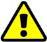 Блокированное состояние отображается периодическими вспышками красного индикатора.3.2	Закрыть замокЗакройте дверь и поверните рукоятку двери против часовой стрелки до упора.Сервисные функциивиду возможной непреднамеренной блокировки замка в результате неправильных действий, сервисные функции рекомендуется выполнять с открытой дверью сейфа.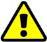 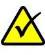 Сервисные функции недоступны, если заряд батареи питания замка на исходе, о чем сообщает сигнал см. п.п.2.3, [ R]5.4.1	Изменить Мастер код [PIN1][ON] [Enter] [1] [Enter] [PIN1] [Enter] [новый PIN1] [Enter][повторно новый PIN1] [Enter]Проверить новый Мастер код:[ON][новый PIN1][Enter]www.safe.ru                        ООО «НПО ПРОМЕТ», г.Москва, Новомосковский округ, п. Сосенское, промзона «ПРОМЕТ»Редакция 1/2 от 28.11.2017г.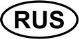 Замок электронный сейфовый PS310/E01, PS310/ES01, PS310/E02	КРАТКОЕ РУКОВОДСТВО4.2	Изменить код пользователя [PIN2]используя Мастер код [PIN1]Перед изменением кода пользователя [PIN2] заводское значение Мастер кода [PIN1] должно быть изменено (см. п.4.1).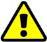 [ON][Enter][2][Enter][номерпользователя][Enter][PIN1][Enter][новый PIN2][Enter][повторно новый PIN2][Enter]Проверить новый код пользователя:[ON][новый PIN2][Enter]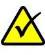 Номер  пользователя  может  быть  от  1  до  9.Всего возможно 9 пользователей.5.2	Открытия замка с задержкой[ON] [PIN1 или PIN2][Enter](ожидание окончания задержки. Звуковой сигнал сообщит о завершении.)[PIN1 или PIN2] [Enter]Нажатие [Enter] в период задержки открытия приводит к прерыванию. Открытие необходимо начать заново.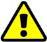 5.3	Выключение функции Time Delay[ON] [Enter] [6] [Enter] [PIN1] [Enter] [000] [Enter]6	Функция Dual CodeРис. 7.1	а.	б.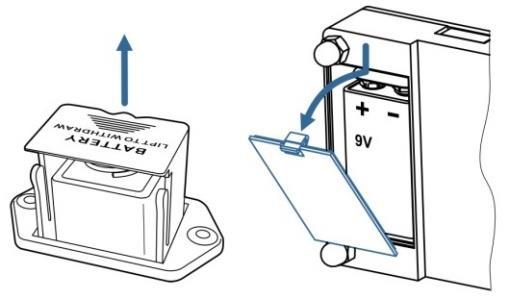 Замените батарею питания на новую (9V, тип6LF22 «Крона»).Установите снятые крышки в обратном порядке на прежние места.4.3	Изменить код пользователя [PIN2] без Мастер кода[ON][Enter][3][Enter][номер пользователя][Enter][PIN2][Enter] [новый PIN2][Enter][повторно новый PIN2] [Enter]Проверить новый код пользователя:[ON][новый PIN2][Enter]4.4	Удалить код пользователя[ON][Enter][0][Enter][номер пользователя][Enter][PIN1][Enter]4.5	Отключение/включение звука[ON][Enter][5][Enter][PIN1][Enter]5	Функция Time Delay5.1	Программирование задержки/окна открытия[ON] [Enter] [6] [Enter] [PIN1] [Enter] [01-99 – время задержки открытия] [1-9 –время окна открытия] [Enter]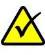 Например: 092 – 9 минут задержка открытия, 2 минуты – окно открытия6.1	Включение функции Dual CodeПеред включением функции убедитесь, что назначен код пользователя [PIN2] см. п.4.2.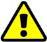 [ON] [Enter] [7] [Enter] [1-9 (номер пользователя)] [Enter] [PIN1] [Enter]6.2	Открыть двойным кодом (Dual Code)[ON][PIN1][Enter][PIN2][Enter] – в течении 1 минутыПосле успешного ввода мастер кода [PIN1][Enter], для ввода кода пользователя [PIN2][Enter] отводится 1 минута, которая отображается сигналом [ G]1 (см. п.2.3) каждые 5 секунд.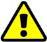 6.3	Выключение функции Dual Code[ON][Enter][8][Enter][PIN1][Enter]Обслуживание7.1	Замена батареи питанияДоступ к батарее питания осуществляется с внутренней стороны двери сейфа. В рядемоделейустановленвыдвижнойбокс(Рис.7.1а). Иначе, снимите крышку батарейного отсека для доступа к замку(Рис.7.1б).7.2	Открытие замка при полностью разряженной батарее питанияПриготовьте новую батарею питания (9V, тип6LF22 «Крона»).Аккуратно, соблюдая полярность, прижмите батарею питания своими контактами к контактам разъема резервного питания (5), и удерживайте её в таком положении см. Рис.7.2Не замыкайте контакты батареи питания на металлические детали замка.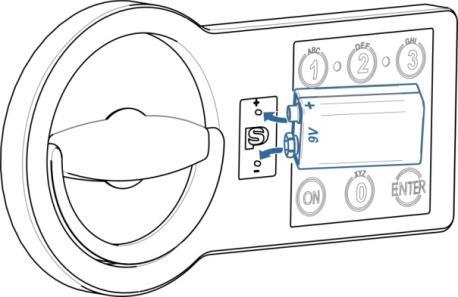 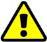 Рис. 7.2Наберите на клавиатуре (1) действующий код открытия.После открытия замка, отключите батарею питания от разъема, откройте дверь сейфа, замените батарею питания см. п.п.7.1www.safe.ru                        ООО «НПО ПРОМЕТ», г.Москва, Новомосковский округ, п. Сосенское, промзона «ПРОМЕТ»Редакция 1/2 от 28.11.2017г.